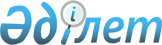 О дополнительном регламентировании порядка проведения собраний, митингов, шествий, пикетов и демонстраций
					
			Утративший силу
			
			
		
					Решение Кызылординского городского маслихата от 16 июля 2013 года N 19/2. Зарегистрировано Департаментом юстиции Кызылординской области 13 августа 2013 года N 4490. Утратило силу решением Кызылординского городского маслихата от 01 февраля 2016 года N 53/2      Сноска. Утратило силу решением Кызылординского городского маслихата от 01.02.2016 N 53/2 (вводится в действие по истечении десяти календарных дней после дня его первого официального опубликования).

      В соответствии со статьей 10 Закона Республики Казахстан от 17 марта 1995 года "О порядке организации и проведения мирных собраний, митингов, шествий, пикетов и демонстраций в Республике Казахстан", статьей 6 Закона Республики Казахстан от 23 января 2001 года "О местном государственном управлении и самоуправлении в Республике Казахстан", Законом Республики Казахстан от 24 марта 1998 года "О нормативных правовых актах", Кызылординский городской маслихат РЕШИЛ:

      1. В целях дополнительного регламентирования порядка проведения собраний, митингов, шествий, пикетов и демонстраций определить места проведения собраний, митингов, шествий, пикетов и демонстраций по городу Кызылорда согласно приложению.

      2. Признать утратившим силу решение Кызылординского городского маслихата "О дополнительном регламентировании порядка проведения мирных собраний, митингов, шествий, пикетов и демонстраций" от 25 февраля 2011 года N 40/2-1 (зарегистрировано в Реестре государственной регистрации нормативных правовых актов 11 марта 2011 года за N 10-1-170, опубликовано в газетах "Ақмешіт ақшамы" от 18 марта 2011 года N 10 (795-796), "Кызылорда таймс" от 18 марта 2011 года N 11 (1062)).

      3. Настоящее решение вводится в действие по истечении десяти календарных дней после дня его первого официального опубликования.

 Места для проведения собраний, митингов, шествий, пикетов и демонстраций по городу Кызылорда      Сноска. Приложение в редакции решения Кызылординского городского маслихата от 18.02.2014 N 26/3 (вводится в действие по истечении десяти календарных дней после дня его первого официального опубликования). 

      1. Парк на территории Областного центра по развитию народного творчества и культурно-продюсерской деятельности. (улица Е. Ауельбекова, N 41).

      2. Площадь перед зданием дома культуры имени М.Ералиевой (улица А. Кашаубаева, без номера).

      3. Парк "Жеңiс" в поселке Тасбугет.


					© 2012. РГП на ПХВ «Институт законодательства и правовой информации Республики Казахстан» Министерства юстиции Республики Казахстан
				
      Председатель внеочередной

      ХІХ сессии Кызылординского

      городского маслихата

А. МЕДЕТБАЕВ

      Секретарь Кызылординского

      городского маслихата

И. КУТТЫКОЖАЕВ
Приложение к решению
Кызылординского городского маслихата
от 16 июля 2013 года N 19/2